VALOR DA INSCRIÇÃO:BALLET – R$ 30,00JAZZ – R$ 30,00HOUSE DANCE – R$ 30,00O pagamento total das inscrições deve ser feito através de PIX (chave pix - eventosespacod@gmail.com ) ouTransferência Bancária em nome de: ESPAÇO D CENTRO DE ARTES / Banco 336 - BANCO C6 S.A., agência 0001 /C/C 22326357-5 – CNPJ: 29.215.898/0001-05.Enviar a CÓPIA DO COMPROVANTE DE PAGAMENTO junto com a ficha de inscrição do(s) workshop(s) para oE-mail: valinhoaemdanca@gmail.com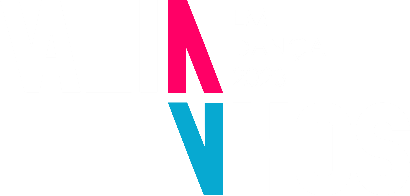                               FICHA DE INSCRIÇÃO                               WORKSHOPS                              FICHA DE INSCRIÇÃO                               WORKSHOPS                              FICHA DE INSCRIÇÃO                               WORKSHOPS                              FICHA DE INSCRIÇÃO                               WORKSHOPS                              FICHA DE INSCRIÇÃO                               WORKSHOPSNOME:NOME:NOME:NOME:NOME:ENDEREÇO:ENDEREÇO:ENDEREÇO:ENDEREÇO:NÚMERO:COMPLEMENTO:COMPLEMENTO:COMPLEMENTO:COMPLEMENTO:COMPLEMENTO:BAIRRO:BAIRRO:CIDADE:CIDADE:CIDADE:TELEFONE FIXO:TELEFONE FIXO:CELULAR/WHATSAPP:CELULAR/WHATSAPP:CELULAR/WHATSAPP:SEXO:SEXO:DATA DE NASCIMENTO:DATA DE NASCIMENTO:DATA DE NASCIMENTO:ESCOLHA O WORKSHOP ESCOLHA O WORKSHOP ESCOLHA O WORKSHOP ESCOLHA O WORKSHOP ESCOLHA O WORKSHOP BALLET CLÁSSICOJAZZJAZZHOUSE DANCEHOUSE DANCEE-MAIL:E-MAIL:E-MAIL:E-MAIL:E-MAIL:OBSERVAÇÕES:OBSERVAÇÕES:OBSERVAÇÕES:OBSERVAÇÕES:OBSERVAÇÕES: